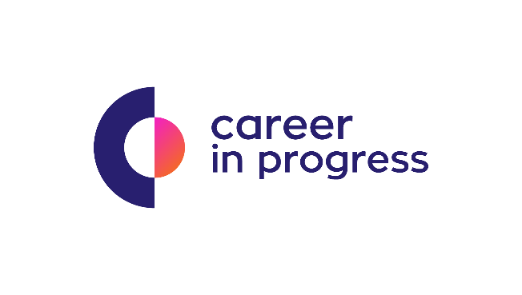 Career In Progress, is a Career Management & Recruiting Company that offers boutique services for businesses across Greece. 
On behalf of SOS Children’s Villages in Greece, we are looking for an experienced and dynamic:Fundraising DirectorSOS Children’s Villages is the world’s largest non-governmental organisation focused on supporting children and young people without parental care, or at risk of losing it. Founded in 1949 as a non-denominational organization it now has presence in 136 countries and territories. In Greece it has been operating since 1975 with the aim that every child grows up in a loving home.The role reports directly to the General Director and is a member of the Senior Management Team.The main duties of this role include:• Lead the development of the annual Fundraising Strategy of SOS Children’s Villages to achieve income targets across the range of revenue streams• Produce and manage funding leads and opportunities• Work to identify suitable sponsors, donors to approach, in line with SOS Children’s Villages Fundraising Strategy• Make risk analyses and calculate time-cost ratios, in order to focus effort on the fundraising activities that are most appropriate and have the highest chance of success.• Maintain professional and friendly relationships with corporate donors, grantors and update them on how their grant funds are being utilized throughout the year• Develop and lead the monthly-giving supporters program• Develop and maintain effective supporter journeys for the development of relationships and retention• Develop and organize fundraising activities and events in cooperation with the Communications team• Work closely with the Communications team for the design and implementation of fundraising digital campaigns• Supervise the commercial activity of SOS Children’s Villages (e.g. eshop, retailer network)Qualifications include:• University Degree in Marketing, Economics or equivalent• MSc in similar academic objectives will be an asset• At least 3+ years hands-on work experience in a similar Director role• Demonstrable track record of Strategic Fundraising• Proven ability to build, manage and develop key stakeholder, client, and donor relationships• Proven track record in fundraising that has directly resulted in increased income for an organization• Have solid experience of Database-Driven-Marketing and demonstrate good understanding of CRM systems• Be able to think both at a strategic and tactical level• Highly self-motivated and able to work autonomously, take initiative and make decisions• Excellent multitasking, time management and problem-solving skills• Strong interpersonal and leadership skills• Commitment to equal opportunities and non-¬discriminatory practices and respect of confidentiality, are required• Strong “Can-Do” AttitudeLocation: Athens, GreeceIf the sentence “No Child Should Grow Up alone” motivates you to do something more for a better world, we are waiting to have your CV.Follow this link and send your cv https://cip.gr/jobs/fundraising-director/